Learning Project WEEK 7 Healthy Eating Learning Project WEEK 7 Healthy Eating Age Range: Y3/4Age Range: Y3/4Weekly Maths Tasks (Aim to do 1 per day) Weekly Reading Tasks (Aim to do 1 per day)Play on Hit the Button -  focus on number bonds, halves, doubles and times tables. We are going to try the White Rose Maths scheme this week.  There is a video lesson each day and a worksheet linked to it. Look on the website for the link.Log on to BBC Bitesize and do the daily lesson for your Year group.Log on to Sum Dog and complete the Week 7 fractions.Do the Week 7 Table challenge on Sumdog. This week it is x6Read Chapter 7 of ‘Kensuke’s Kingdom’. You don’t have to read it all by yourself your mum and dad can read it with you.Answer the questions about Chapter 7.Log on to BBC Bitesize and do the daily lesson for your year group.Listen to your child read and let them discuss what they have read. Encourage them to read with expression and intonation.Watch Newsround and discuss what is happening in the wider world. Get your child to read a book on Oxford Owl, discuss what your child enjoyed about the book. Weekly Spelling Tasks (Aim to do 1 per day)Weekly Writing Tasks (Aim to do 1 per day)Practise the Year 3/4 for Common Exception words.Log on to Sum Dog and practise this week’s spellings.  I have set a challenge for you.  It is called Week 7 Spellings.Log on to BBC Bitesize and do the daily lesson,Log on to BBC Bitesize and do the daily lesson for your year group.Log on to Sum dog and do the Grammar Challenge for week 7.Write a story that involves food that makes you shrink/ grow huge (like Alice in Wonderland). Write about how you happen to eat it and some of your adventures.Learning Project - to be done throughout the weekLearning Project - to be done throughout the weekThe project this week aims to provide opportunities for your child to learn more about the keeping and staying healthyThis week we are thinking about the food we eat, and how to stay healthy.  Look at the power point on the link below to find out about different types of food.Things You Can Do: Keep a diary of the things you eat this week and then see if you have eaten a balanced diet.Design a balanced meal.  You can use the cut-out sheets on the website or do it in real life. (check with your mum and dad first if you decide to cook).Play the Healthy Eating and Living board game.Think of all the different ways you look after yourself to keep your body and mind healthy.Art:  Follow the link to an art lesson on BBC Bitesize about Henri Rousseau.  Create your own piece of art.         French:  Madame Heap has sent some work about Sports.  The link to the powerpoint is on the website and there is a worksheet for you to do.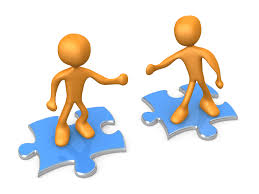 The project this week aims to provide opportunities for your child to learn more about the keeping and staying healthyThis week we are thinking about the food we eat, and how to stay healthy.  Look at the power point on the link below to find out about different types of food.Things You Can Do: Keep a diary of the things you eat this week and then see if you have eaten a balanced diet.Design a balanced meal.  You can use the cut-out sheets on the website or do it in real life. (check with your mum and dad first if you decide to cook).Play the Healthy Eating and Living board game.Think of all the different ways you look after yourself to keep your body and mind healthy.Art:  Follow the link to an art lesson on BBC Bitesize about Henri Rousseau.  Create your own piece of art.         French:  Madame Heap has sent some work about Sports.  The link to the powerpoint is on the website and there is a worksheet for you to do.Additional learning resources parents may wish to engage withAdditional learning resources parents may wish to engage withClassroom Secrets Learning Packs - These packs are split into different year groups and include activities linked to reading, writing, maths and practical ideas you can do around the home. Twinkl - to access these resources click on the link and sign up using your own email address and creating your own password. Use the offer code UKTWINKLHELPS. Headteacherchat - This is a blog that has links to various learning platforms. Lots of these are free to access. Classroom Secrets Learning Packs - These packs are split into different year groups and include activities linked to reading, writing, maths and practical ideas you can do around the home. Twinkl - to access these resources click on the link and sign up using your own email address and creating your own password. Use the offer code UKTWINKLHELPS. Headteacherchat - This is a blog that has links to various learning platforms. Lots of these are free to access. #TheLearningProjects#TheLearningProjects